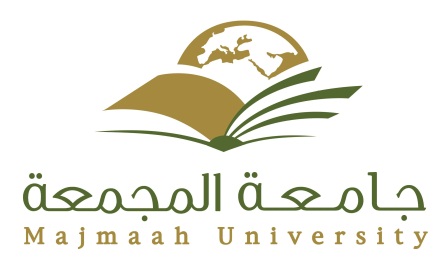 محضر سماع شاهدفتح المحضر يوم .......... الموافق    /    /   143هـ في تمام الساعة:................الاسم: ............................. عضو اللجـنة الفرعية للمخالفات الطلابية بكلية ........................، وذلك لسماع شهادة الطالب/عضو هيئة تدريس/موظف  ...................................................... بشأن واقعة.............................................................................................................................................................................................................................................................................................فأجاب بالآتي: س/ ما هو اسمك و(رقمك الجامعي والمستوى والقسم التابع لهما)/ (المسمى الوظيفي)؟ج/ ......................................................................................................................................................................................................................................................س/ ما هي معلوماتك عن الواقعة التي حدثت:..................................................................؟ج/..................................................................................................................................................................................................................................................................................................................................................................................  س/........................................................................................................................................؟ج/.......................................................................................................................................................................................س/........................................................................................................................................؟ج/.......................................................................................................................................................................................		( 1 )س/ هل قام الطالب:................................................ بعمل/استخدام.............................................؟ج/.......................................................................................................................................................................................................................................................................س/........................................................................................................................................؟ج/.........................................................................................................................................................................................................................................................................س/........................................................................................................................................؟ج/.........................................................................................................................................................................................................................................................................س/ هل لديك أقوال أخرى؟ج/  ................................................................................................................................. ......................................................................................................................................أقفل المحضر وذلك عقب إثبات ما تقدم الساعة..................توقيع الشاهد:....................رئيس اللجنة: ...................................                      التوقيع ..................                                     عضو اللجنة: ...................................                      التوقيع ..................                                     عضو اللجنة: ...................................                      التوقيع ..................                                     أمين اللجنة: ...................................                      التوقيع ....................   		( 2 )